Course:Course:GIS AND HYDROINFORMATICS TOOLSGIS AND HYDROINFORMATICS TOOLSGIS AND HYDROINFORMATICS TOOLSGIS AND HYDROINFORMATICS TOOLSGIS AND HYDROINFORMATICS TOOLSGIS AND HYDROINFORMATICS TOOLSGIS AND HYDROINFORMATICS TOOLSGIS AND HYDROINFORMATICS TOOLSGIS AND HYDROINFORMATICS TOOLSGIS AND HYDROINFORMATICS TOOLSCourse id:Course id:GIS AND HYDROINFORMATICS TOOLSGIS AND HYDROINFORMATICS TOOLSGIS AND HYDROINFORMATICS TOOLSGIS AND HYDROINFORMATICS TOOLSGIS AND HYDROINFORMATICS TOOLSGIS AND HYDROINFORMATICS TOOLSGIS AND HYDROINFORMATICS TOOLSGIS AND HYDROINFORMATICS TOOLSGIS AND HYDROINFORMATICS TOOLSGIS AND HYDROINFORMATICS TOOLSNumber of ECTS:   4Number of ECTS:   4GIS AND HYDROINFORMATICS TOOLSGIS AND HYDROINFORMATICS TOOLSGIS AND HYDROINFORMATICS TOOLSGIS AND HYDROINFORMATICS TOOLSGIS AND HYDROINFORMATICS TOOLSGIS AND HYDROINFORMATICS TOOLSGIS AND HYDROINFORMATICS TOOLSGIS AND HYDROINFORMATICS TOOLSGIS AND HYDROINFORMATICS TOOLSGIS AND HYDROINFORMATICS TOOLSTeacher:Teacher:Dragan Savic, Atila Salvai, Pavel BenkaDragan Savic, Atila Salvai, Pavel BenkaDragan Savic, Atila Salvai, Pavel BenkaDragan Savic, Atila Salvai, Pavel BenkaDragan Savic, Atila Salvai, Pavel BenkaDragan Savic, Atila Salvai, Pavel BenkaDragan Savic, Atila Salvai, Pavel BenkaDragan Savic, Atila Salvai, Pavel BenkaDragan Savic, Atila Salvai, Pavel BenkaDragan Savic, Atila Salvai, Pavel BenkaCourse statusCourse statusElectiveElectiveElectiveElectiveElectiveElectiveElectiveElectiveElectiveElectiveNumber of active teaching classes (weekly)Number of active teaching classes (weekly)Number of active teaching classes (weekly)Number of active teaching classes (weekly)Number of active teaching classes (weekly)Number of active teaching classes (weekly)Number of active teaching classes (weekly)Number of active teaching classes (weekly)Number of active teaching classes (weekly)Number of active teaching classes (weekly)Number of active teaching classes (weekly)Number of active teaching classes (weekly)Lectures:3Lectures:3Practical classes:3Practical classes:3Practical classes:3Other teaching types:Other teaching types:Study research work:Study research work:Other classes:Other classes:Other classes:Precondition coursesPrecondition coursesBasics in mathematics, IT skillsBasics in mathematics, IT skillsBasics in mathematics, IT skillsBasics in mathematics, IT skillsBasics in mathematics, IT skillsBasics in mathematics, IT skillsBasics in mathematics, IT skillsBasics in mathematics, IT skillsBasics in mathematics, IT skillsBasics in mathematics, IT skillsEducational goalThe purpose of this course is to give an introduction to GIS and basic understanding of tools in the emerging field of hydroinformatics for the practicing engineer. It also offers gaining practical experience in using these tools within the agricultural water management contextEducational goalThe purpose of this course is to give an introduction to GIS and basic understanding of tools in the emerging field of hydroinformatics for the practicing engineer. It also offers gaining practical experience in using these tools within the agricultural water management contextEducational goalThe purpose of this course is to give an introduction to GIS and basic understanding of tools in the emerging field of hydroinformatics for the practicing engineer. It also offers gaining practical experience in using these tools within the agricultural water management contextEducational goalThe purpose of this course is to give an introduction to GIS and basic understanding of tools in the emerging field of hydroinformatics for the practicing engineer. It also offers gaining practical experience in using these tools within the agricultural water management contextEducational goalThe purpose of this course is to give an introduction to GIS and basic understanding of tools in the emerging field of hydroinformatics for the practicing engineer. It also offers gaining practical experience in using these tools within the agricultural water management contextEducational goalThe purpose of this course is to give an introduction to GIS and basic understanding of tools in the emerging field of hydroinformatics for the practicing engineer. It also offers gaining practical experience in using these tools within the agricultural water management contextEducational goalThe purpose of this course is to give an introduction to GIS and basic understanding of tools in the emerging field of hydroinformatics for the practicing engineer. It also offers gaining practical experience in using these tools within the agricultural water management contextEducational goalThe purpose of this course is to give an introduction to GIS and basic understanding of tools in the emerging field of hydroinformatics for the practicing engineer. It also offers gaining practical experience in using these tools within the agricultural water management contextEducational goalThe purpose of this course is to give an introduction to GIS and basic understanding of tools in the emerging field of hydroinformatics for the practicing engineer. It also offers gaining practical experience in using these tools within the agricultural water management contextEducational goalThe purpose of this course is to give an introduction to GIS and basic understanding of tools in the emerging field of hydroinformatics for the practicing engineer. It also offers gaining practical experience in using these tools within the agricultural water management contextEducational goalThe purpose of this course is to give an introduction to GIS and basic understanding of tools in the emerging field of hydroinformatics for the practicing engineer. It also offers gaining practical experience in using these tools within the agricultural water management contextEducational goalThe purpose of this course is to give an introduction to GIS and basic understanding of tools in the emerging field of hydroinformatics for the practicing engineer. It also offers gaining practical experience in using these tools within the agricultural water management contextEducational outcomesUpon completion of the course, the student will:understand how geographical information systems work;be able to explain the difference between raster and vector format;describe the basics of how geographical databases work and are built up;be able to evaluate quality and usability of different data sources for different GIS applications and analyses;have acquired understanding of systems analysis approach to modeling of agricultural water systems; have acquired basic knowledge of a number of decision making methods and tools; be able to make appropriate and critical use of these methods and tools for a variety of water related problems; be able to identify suitable methods and tools for solving allocation problems; be able to critically assess research results; improve skills for independent learning, reporting and presentation; improve IT skillsEducational outcomesUpon completion of the course, the student will:understand how geographical information systems work;be able to explain the difference between raster and vector format;describe the basics of how geographical databases work and are built up;be able to evaluate quality and usability of different data sources for different GIS applications and analyses;have acquired understanding of systems analysis approach to modeling of agricultural water systems; have acquired basic knowledge of a number of decision making methods and tools; be able to make appropriate and critical use of these methods and tools for a variety of water related problems; be able to identify suitable methods and tools for solving allocation problems; be able to critically assess research results; improve skills for independent learning, reporting and presentation; improve IT skillsEducational outcomesUpon completion of the course, the student will:understand how geographical information systems work;be able to explain the difference between raster and vector format;describe the basics of how geographical databases work and are built up;be able to evaluate quality and usability of different data sources for different GIS applications and analyses;have acquired understanding of systems analysis approach to modeling of agricultural water systems; have acquired basic knowledge of a number of decision making methods and tools; be able to make appropriate and critical use of these methods and tools for a variety of water related problems; be able to identify suitable methods and tools for solving allocation problems; be able to critically assess research results; improve skills for independent learning, reporting and presentation; improve IT skillsEducational outcomesUpon completion of the course, the student will:understand how geographical information systems work;be able to explain the difference between raster and vector format;describe the basics of how geographical databases work and are built up;be able to evaluate quality and usability of different data sources for different GIS applications and analyses;have acquired understanding of systems analysis approach to modeling of agricultural water systems; have acquired basic knowledge of a number of decision making methods and tools; be able to make appropriate and critical use of these methods and tools for a variety of water related problems; be able to identify suitable methods and tools for solving allocation problems; be able to critically assess research results; improve skills for independent learning, reporting and presentation; improve IT skillsEducational outcomesUpon completion of the course, the student will:understand how geographical information systems work;be able to explain the difference between raster and vector format;describe the basics of how geographical databases work and are built up;be able to evaluate quality and usability of different data sources for different GIS applications and analyses;have acquired understanding of systems analysis approach to modeling of agricultural water systems; have acquired basic knowledge of a number of decision making methods and tools; be able to make appropriate and critical use of these methods and tools for a variety of water related problems; be able to identify suitable methods and tools for solving allocation problems; be able to critically assess research results; improve skills for independent learning, reporting and presentation; improve IT skillsEducational outcomesUpon completion of the course, the student will:understand how geographical information systems work;be able to explain the difference between raster and vector format;describe the basics of how geographical databases work and are built up;be able to evaluate quality and usability of different data sources for different GIS applications and analyses;have acquired understanding of systems analysis approach to modeling of agricultural water systems; have acquired basic knowledge of a number of decision making methods and tools; be able to make appropriate and critical use of these methods and tools for a variety of water related problems; be able to identify suitable methods and tools for solving allocation problems; be able to critically assess research results; improve skills for independent learning, reporting and presentation; improve IT skillsEducational outcomesUpon completion of the course, the student will:understand how geographical information systems work;be able to explain the difference between raster and vector format;describe the basics of how geographical databases work and are built up;be able to evaluate quality and usability of different data sources for different GIS applications and analyses;have acquired understanding of systems analysis approach to modeling of agricultural water systems; have acquired basic knowledge of a number of decision making methods and tools; be able to make appropriate and critical use of these methods and tools for a variety of water related problems; be able to identify suitable methods and tools for solving allocation problems; be able to critically assess research results; improve skills for independent learning, reporting and presentation; improve IT skillsEducational outcomesUpon completion of the course, the student will:understand how geographical information systems work;be able to explain the difference between raster and vector format;describe the basics of how geographical databases work and are built up;be able to evaluate quality and usability of different data sources for different GIS applications and analyses;have acquired understanding of systems analysis approach to modeling of agricultural water systems; have acquired basic knowledge of a number of decision making methods and tools; be able to make appropriate and critical use of these methods and tools for a variety of water related problems; be able to identify suitable methods and tools for solving allocation problems; be able to critically assess research results; improve skills for independent learning, reporting and presentation; improve IT skillsEducational outcomesUpon completion of the course, the student will:understand how geographical information systems work;be able to explain the difference between raster and vector format;describe the basics of how geographical databases work and are built up;be able to evaluate quality and usability of different data sources for different GIS applications and analyses;have acquired understanding of systems analysis approach to modeling of agricultural water systems; have acquired basic knowledge of a number of decision making methods and tools; be able to make appropriate and critical use of these methods and tools for a variety of water related problems; be able to identify suitable methods and tools for solving allocation problems; be able to critically assess research results; improve skills for independent learning, reporting and presentation; improve IT skillsEducational outcomesUpon completion of the course, the student will:understand how geographical information systems work;be able to explain the difference between raster and vector format;describe the basics of how geographical databases work and are built up;be able to evaluate quality and usability of different data sources for different GIS applications and analyses;have acquired understanding of systems analysis approach to modeling of agricultural water systems; have acquired basic knowledge of a number of decision making methods and tools; be able to make appropriate and critical use of these methods and tools for a variety of water related problems; be able to identify suitable methods and tools for solving allocation problems; be able to critically assess research results; improve skills for independent learning, reporting and presentation; improve IT skillsEducational outcomesUpon completion of the course, the student will:understand how geographical information systems work;be able to explain the difference between raster and vector format;describe the basics of how geographical databases work and are built up;be able to evaluate quality and usability of different data sources for different GIS applications and analyses;have acquired understanding of systems analysis approach to modeling of agricultural water systems; have acquired basic knowledge of a number of decision making methods and tools; be able to make appropriate and critical use of these methods and tools for a variety of water related problems; be able to identify suitable methods and tools for solving allocation problems; be able to critically assess research results; improve skills for independent learning, reporting and presentation; improve IT skillsEducational outcomesUpon completion of the course, the student will:understand how geographical information systems work;be able to explain the difference between raster and vector format;describe the basics of how geographical databases work and are built up;be able to evaluate quality and usability of different data sources for different GIS applications and analyses;have acquired understanding of systems analysis approach to modeling of agricultural water systems; have acquired basic knowledge of a number of decision making methods and tools; be able to make appropriate and critical use of these methods and tools for a variety of water related problems; be able to identify suitable methods and tools for solving allocation problems; be able to critically assess research results; improve skills for independent learning, reporting and presentation; improve IT skillsCourse contentGeographic Information Systems and visualization techniques, geographical data and databases, analyses in raster and vector environment in GIS, reference systems and map projections, creation of maps ready for printing or digital publishing.Intelligent optimisation strategies - modern heuristic methods (e.g., evolutionary computing, simulated annealing, shuffled complex algorithm, etc); Data mining methods (e.g., predictive data mining, knowledge discovery, rule-based methods, artificial neural networks, genetic programming, fuzzy sets); Decision Support Systems, DSS (e.g., history, principles, frameworks, software tools, water management DSS); Complexity (cellular automata and grid-based methods); Modelling and models (typology, scale, forward and inverse modelling, calibration, validation and verification); Application examples in agricultural water management: Calibration and validationCourse contentGeographic Information Systems and visualization techniques, geographical data and databases, analyses in raster and vector environment in GIS, reference systems and map projections, creation of maps ready for printing or digital publishing.Intelligent optimisation strategies - modern heuristic methods (e.g., evolutionary computing, simulated annealing, shuffled complex algorithm, etc); Data mining methods (e.g., predictive data mining, knowledge discovery, rule-based methods, artificial neural networks, genetic programming, fuzzy sets); Decision Support Systems, DSS (e.g., history, principles, frameworks, software tools, water management DSS); Complexity (cellular automata and grid-based methods); Modelling and models (typology, scale, forward and inverse modelling, calibration, validation and verification); Application examples in agricultural water management: Calibration and validationCourse contentGeographic Information Systems and visualization techniques, geographical data and databases, analyses in raster and vector environment in GIS, reference systems and map projections, creation of maps ready for printing or digital publishing.Intelligent optimisation strategies - modern heuristic methods (e.g., evolutionary computing, simulated annealing, shuffled complex algorithm, etc); Data mining methods (e.g., predictive data mining, knowledge discovery, rule-based methods, artificial neural networks, genetic programming, fuzzy sets); Decision Support Systems, DSS (e.g., history, principles, frameworks, software tools, water management DSS); Complexity (cellular automata and grid-based methods); Modelling and models (typology, scale, forward and inverse modelling, calibration, validation and verification); Application examples in agricultural water management: Calibration and validationCourse contentGeographic Information Systems and visualization techniques, geographical data and databases, analyses in raster and vector environment in GIS, reference systems and map projections, creation of maps ready for printing or digital publishing.Intelligent optimisation strategies - modern heuristic methods (e.g., evolutionary computing, simulated annealing, shuffled complex algorithm, etc); Data mining methods (e.g., predictive data mining, knowledge discovery, rule-based methods, artificial neural networks, genetic programming, fuzzy sets); Decision Support Systems, DSS (e.g., history, principles, frameworks, software tools, water management DSS); Complexity (cellular automata and grid-based methods); Modelling and models (typology, scale, forward and inverse modelling, calibration, validation and verification); Application examples in agricultural water management: Calibration and validationCourse contentGeographic Information Systems and visualization techniques, geographical data and databases, analyses in raster and vector environment in GIS, reference systems and map projections, creation of maps ready for printing or digital publishing.Intelligent optimisation strategies - modern heuristic methods (e.g., evolutionary computing, simulated annealing, shuffled complex algorithm, etc); Data mining methods (e.g., predictive data mining, knowledge discovery, rule-based methods, artificial neural networks, genetic programming, fuzzy sets); Decision Support Systems, DSS (e.g., history, principles, frameworks, software tools, water management DSS); Complexity (cellular automata and grid-based methods); Modelling and models (typology, scale, forward and inverse modelling, calibration, validation and verification); Application examples in agricultural water management: Calibration and validationCourse contentGeographic Information Systems and visualization techniques, geographical data and databases, analyses in raster and vector environment in GIS, reference systems and map projections, creation of maps ready for printing or digital publishing.Intelligent optimisation strategies - modern heuristic methods (e.g., evolutionary computing, simulated annealing, shuffled complex algorithm, etc); Data mining methods (e.g., predictive data mining, knowledge discovery, rule-based methods, artificial neural networks, genetic programming, fuzzy sets); Decision Support Systems, DSS (e.g., history, principles, frameworks, software tools, water management DSS); Complexity (cellular automata and grid-based methods); Modelling and models (typology, scale, forward and inverse modelling, calibration, validation and verification); Application examples in agricultural water management: Calibration and validationCourse contentGeographic Information Systems and visualization techniques, geographical data and databases, analyses in raster and vector environment in GIS, reference systems and map projections, creation of maps ready for printing or digital publishing.Intelligent optimisation strategies - modern heuristic methods (e.g., evolutionary computing, simulated annealing, shuffled complex algorithm, etc); Data mining methods (e.g., predictive data mining, knowledge discovery, rule-based methods, artificial neural networks, genetic programming, fuzzy sets); Decision Support Systems, DSS (e.g., history, principles, frameworks, software tools, water management DSS); Complexity (cellular automata and grid-based methods); Modelling and models (typology, scale, forward and inverse modelling, calibration, validation and verification); Application examples in agricultural water management: Calibration and validationCourse contentGeographic Information Systems and visualization techniques, geographical data and databases, analyses in raster and vector environment in GIS, reference systems and map projections, creation of maps ready for printing or digital publishing.Intelligent optimisation strategies - modern heuristic methods (e.g., evolutionary computing, simulated annealing, shuffled complex algorithm, etc); Data mining methods (e.g., predictive data mining, knowledge discovery, rule-based methods, artificial neural networks, genetic programming, fuzzy sets); Decision Support Systems, DSS (e.g., history, principles, frameworks, software tools, water management DSS); Complexity (cellular automata and grid-based methods); Modelling and models (typology, scale, forward and inverse modelling, calibration, validation and verification); Application examples in agricultural water management: Calibration and validationCourse contentGeographic Information Systems and visualization techniques, geographical data and databases, analyses in raster and vector environment in GIS, reference systems and map projections, creation of maps ready for printing or digital publishing.Intelligent optimisation strategies - modern heuristic methods (e.g., evolutionary computing, simulated annealing, shuffled complex algorithm, etc); Data mining methods (e.g., predictive data mining, knowledge discovery, rule-based methods, artificial neural networks, genetic programming, fuzzy sets); Decision Support Systems, DSS (e.g., history, principles, frameworks, software tools, water management DSS); Complexity (cellular automata and grid-based methods); Modelling and models (typology, scale, forward and inverse modelling, calibration, validation and verification); Application examples in agricultural water management: Calibration and validationCourse contentGeographic Information Systems and visualization techniques, geographical data and databases, analyses in raster and vector environment in GIS, reference systems and map projections, creation of maps ready for printing or digital publishing.Intelligent optimisation strategies - modern heuristic methods (e.g., evolutionary computing, simulated annealing, shuffled complex algorithm, etc); Data mining methods (e.g., predictive data mining, knowledge discovery, rule-based methods, artificial neural networks, genetic programming, fuzzy sets); Decision Support Systems, DSS (e.g., history, principles, frameworks, software tools, water management DSS); Complexity (cellular automata and grid-based methods); Modelling and models (typology, scale, forward and inverse modelling, calibration, validation and verification); Application examples in agricultural water management: Calibration and validationCourse contentGeographic Information Systems and visualization techniques, geographical data and databases, analyses in raster and vector environment in GIS, reference systems and map projections, creation of maps ready for printing or digital publishing.Intelligent optimisation strategies - modern heuristic methods (e.g., evolutionary computing, simulated annealing, shuffled complex algorithm, etc); Data mining methods (e.g., predictive data mining, knowledge discovery, rule-based methods, artificial neural networks, genetic programming, fuzzy sets); Decision Support Systems, DSS (e.g., history, principles, frameworks, software tools, water management DSS); Complexity (cellular automata and grid-based methods); Modelling and models (typology, scale, forward and inverse modelling, calibration, validation and verification); Application examples in agricultural water management: Calibration and validationCourse contentGeographic Information Systems and visualization techniques, geographical data and databases, analyses in raster and vector environment in GIS, reference systems and map projections, creation of maps ready for printing or digital publishing.Intelligent optimisation strategies - modern heuristic methods (e.g., evolutionary computing, simulated annealing, shuffled complex algorithm, etc); Data mining methods (e.g., predictive data mining, knowledge discovery, rule-based methods, artificial neural networks, genetic programming, fuzzy sets); Decision Support Systems, DSS (e.g., history, principles, frameworks, software tools, water management DSS); Complexity (cellular automata and grid-based methods); Modelling and models (typology, scale, forward and inverse modelling, calibration, validation and verification); Application examples in agricultural water management: Calibration and validationTeaching methodsLectures, problem sheets, tutorials.Teaching methodsLectures, problem sheets, tutorials.Teaching methodsLectures, problem sheets, tutorials.Teaching methodsLectures, problem sheets, tutorials.Teaching methodsLectures, problem sheets, tutorials.Teaching methodsLectures, problem sheets, tutorials.Teaching methodsLectures, problem sheets, tutorials.Teaching methodsLectures, problem sheets, tutorials.Teaching methodsLectures, problem sheets, tutorials.Teaching methodsLectures, problem sheets, tutorials.Teaching methodsLectures, problem sheets, tutorials.Teaching methodsLectures, problem sheets, tutorials.Knowledge evaluation (maximum 100 points)Knowledge evaluation (maximum 100 points)Knowledge evaluation (maximum 100 points)Knowledge evaluation (maximum 100 points)Knowledge evaluation (maximum 100 points)Knowledge evaluation (maximum 100 points)Knowledge evaluation (maximum 100 points)Knowledge evaluation (maximum 100 points)Knowledge evaluation (maximum 100 points)Knowledge evaluation (maximum 100 points)Knowledge evaluation (maximum 100 points)Knowledge evaluation (maximum 100 points)Pre-examination obligationsPre-examination obligationsPre-examination obligationsMandatoryPointsPointsFinal examFinal examMandatoryMandatoryMandatoryPointsAssignmentsAssignmentsAssignmentsYes6060Written and OralWritten and OralYesYesYes40Literature Literature Literature Literature Literature Literature Literature Literature Literature Literature Literature Literature Ord.AuthorAuthorTitleTitleTitlePublisherPublisherPublisherPublisherYearYearTim Ormsby, Eileen Napoleon, Robert Burke, Carolyn Groessl, & Laura Feaster.Tim Ormsby, Eileen Napoleon, Robert Burke, Carolyn Groessl, & Laura Feaster.Getting to Know ArcGIS desktop. (). 2nd Ed. Updated for ArcGIS 9.Getting to Know ArcGIS desktop. (). 2nd Ed. Updated for ArcGIS 9.Getting to Know ArcGIS desktop. (). 2nd Ed. Updated for ArcGIS 9.Redlands, CA: ESRI Press.Redlands, CA: ESRI Press.Redlands, CA: ESRI Press.Redlands, CA: ESRI Press.20042004Bolstad P.Bolstad P.GIS Fundamentals, volume 2.GIS Fundamentals, volume 2.GIS Fundamentals, volume 2.Atlas Books, Inc.Atlas Books, Inc.Atlas Books, Inc.Atlas Books, Inc.20052005Longley P., Goodchild M., Maguire D., and Rhind D.Longley P., Goodchild M., Maguire D., and Rhind D.Geographic Information Systems and ScienceGeographic Information Systems and ScienceGeographic Information Systems and ScienceJohn Wiley and Sons, LTD.John Wiley and Sons, LTD.John Wiley and Sons, LTD.John Wiley and Sons, LTD.20022002Haykin S.Haykin S.Neural Networks: A Comprehensive FoundationNeural Networks: A Comprehensive FoundationNeural Networks: A Comprehensive FoundationPearsonPearsonPearsonPearson199919995.Ross T. J.Ross T. J.Fuzzy Logic with Engineering ApplicationsFuzzy Logic with Engineering ApplicationsFuzzy Logic with Engineering ApplicationsJohn WileyJohn WileyJohn WileyJohn Wiley200420046.Internet sources (articles, reports, presentations)Internet sources (articles, reports, presentations)Internet sources (articles, reports, presentations)Internet sources (articles, reports, presentations)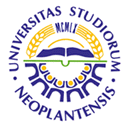 UNIVERSITY OF NOVI SADFACULTY OF AGRICULTURE 21000 NOVI SAD, TRG DOSITEJA OBRADOVIĆA 8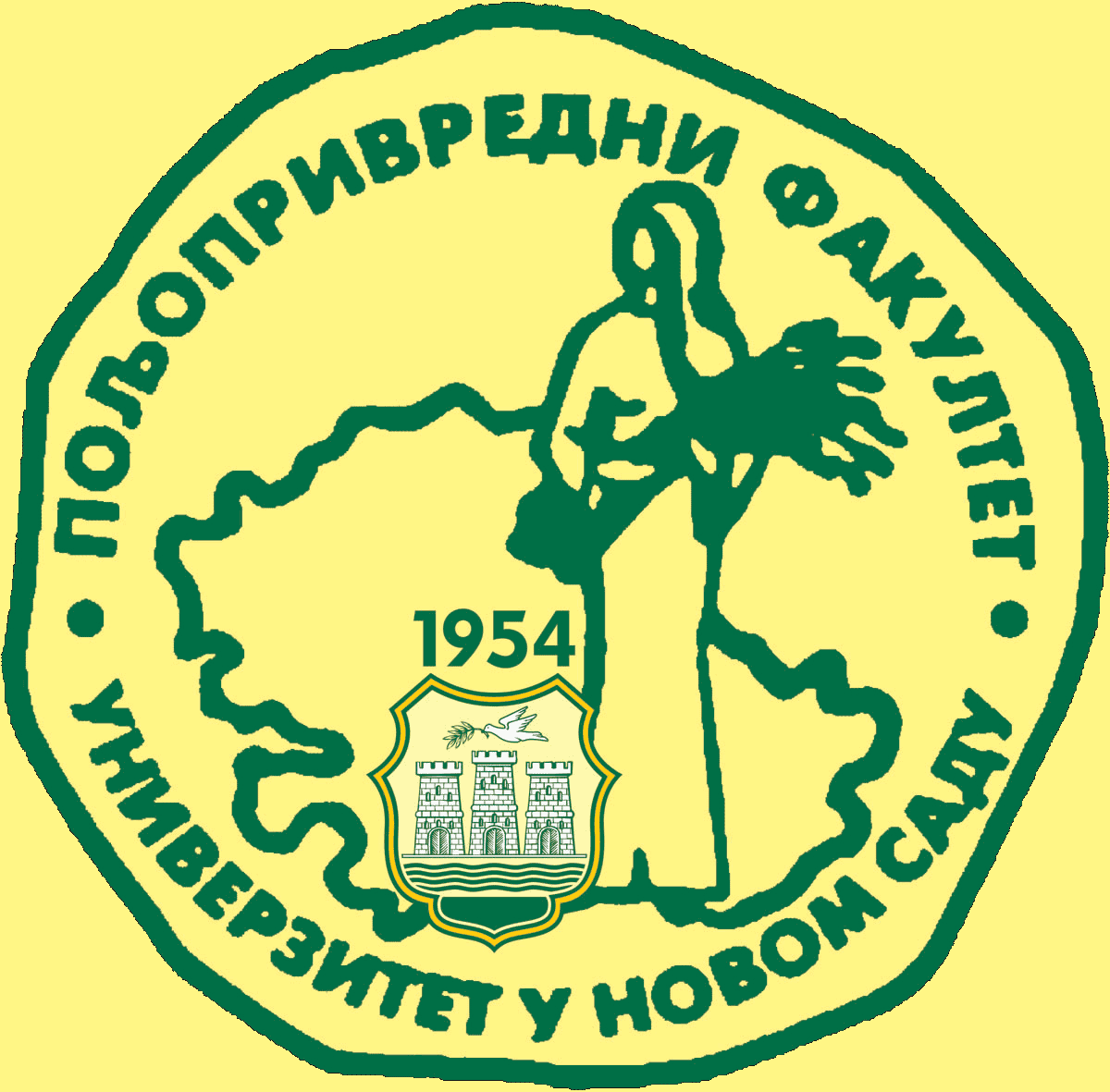 Study Programme AccreditationMASTER ACADEMIC STUDIES - AGRICULTURAL WATER MANAGEMENT (LOLAqua)Table 5.2 Course specificationTable 5.2 Course specificationTable 5.2 Course specification